	Начальнику Управления образования МО Сенгилеевский  район Витковской Е.ВДиректора МОУ Русско-Бектяшкинская ОШПотапова Е.АНа  1 квартал 2023 года мероприятия  по НОКО  не запланированы.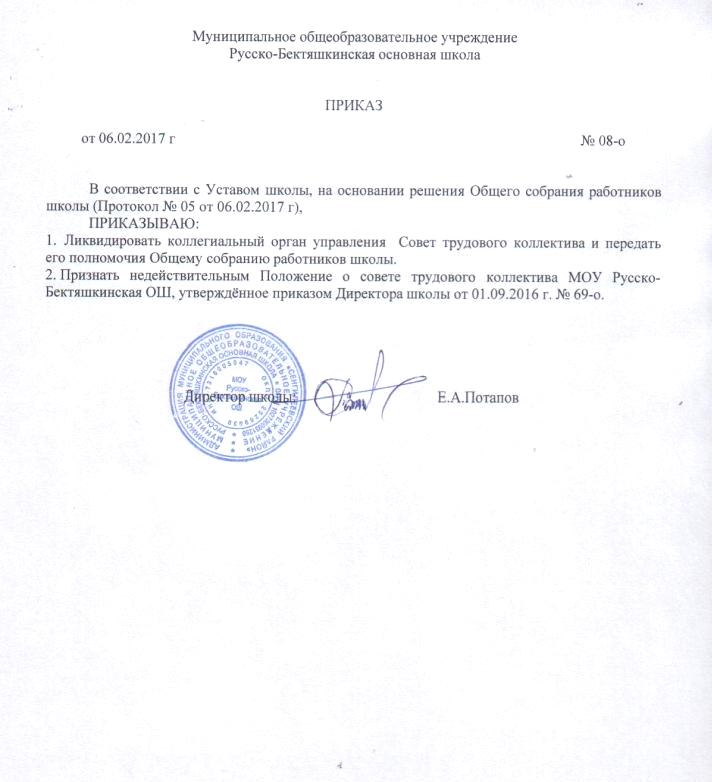                                                                                    /Е.А.Потапов/